Домашна работа по Български език – 6. клас – 5 седмица1 упр. Препишете в тетрадките, моля: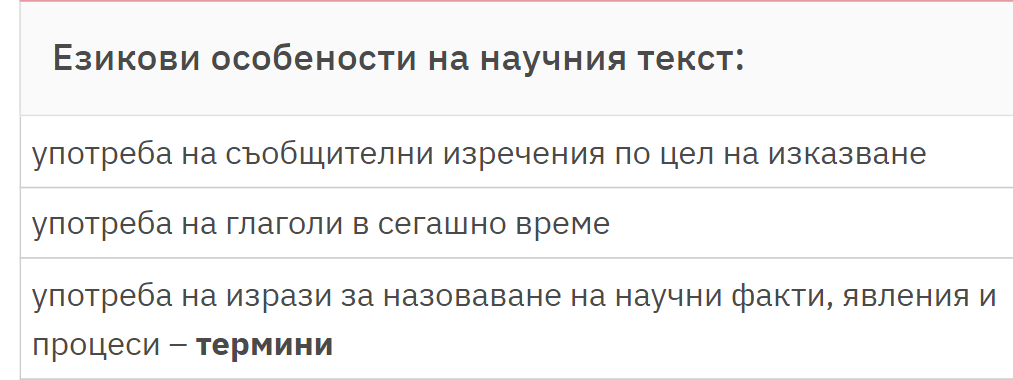 Структурните елементи, които най-често се съдържат в научните текстове, са:теза– основно твърдение, което се поддържа и доказва в научния текст.аргумент– доказателство, което се използва в подкрепа на тезата.извод– мисъл, обобщаваща казаното в текста, до която се достига в резултат на направените наблюдения и разсъждения. Обикновено изводът е смислово повторение на тезата.2 упр. Докажете, че текстът е научен: 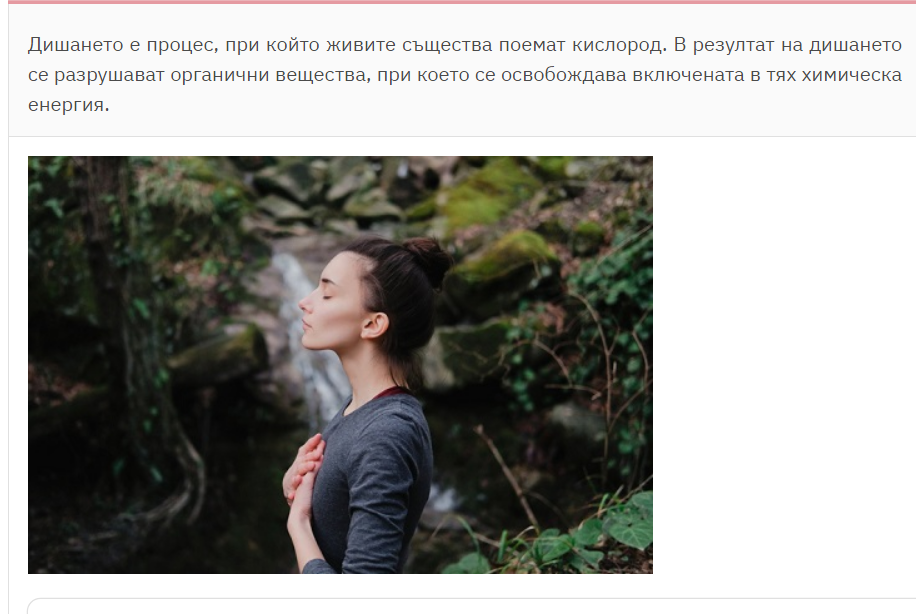 Домашна работа по Литература – 6. клас – 5 седмица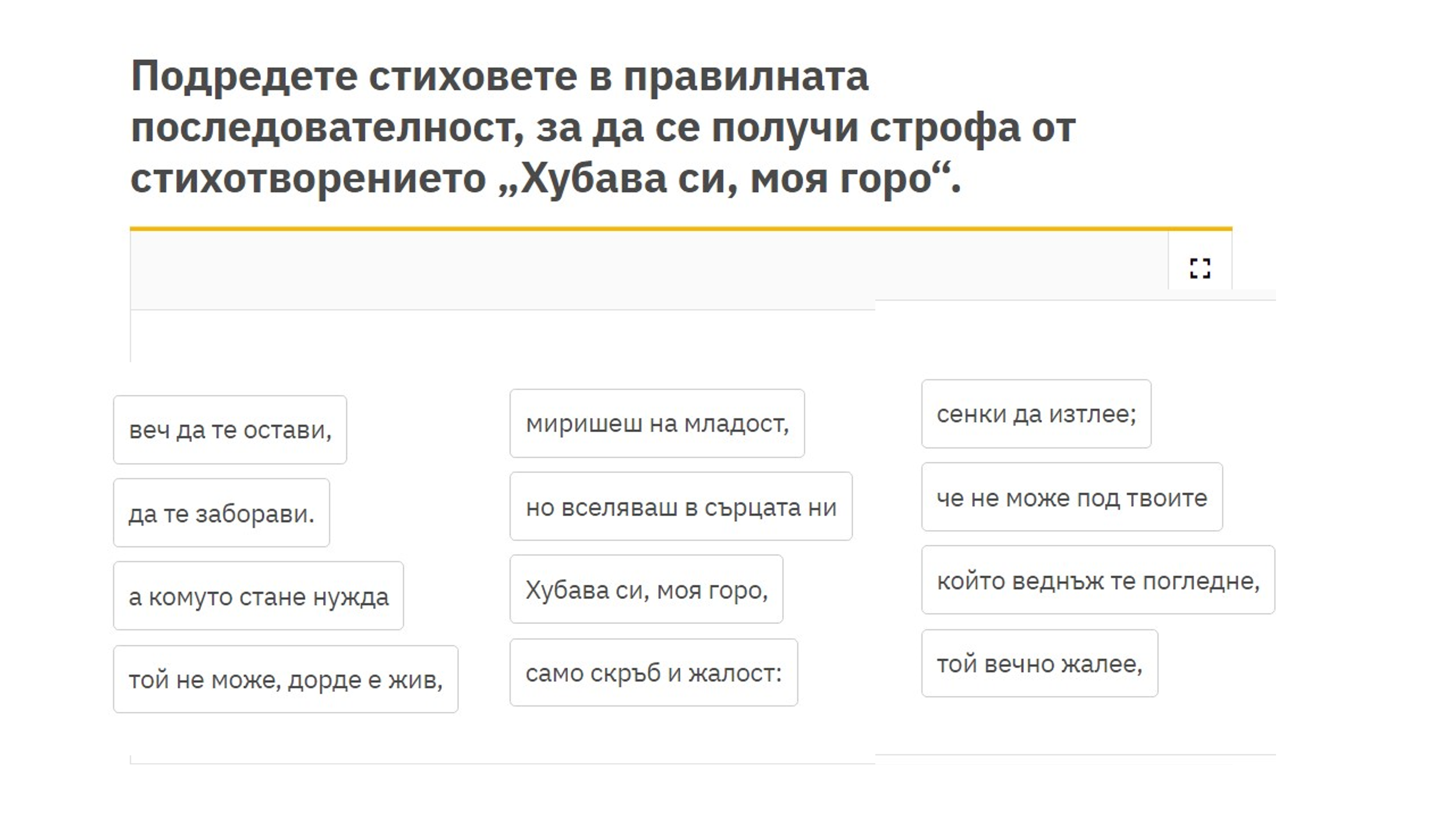 Домашна работа по История и цивилизации – 6. клас – 5 седмицаМоля, попълнете таблицата: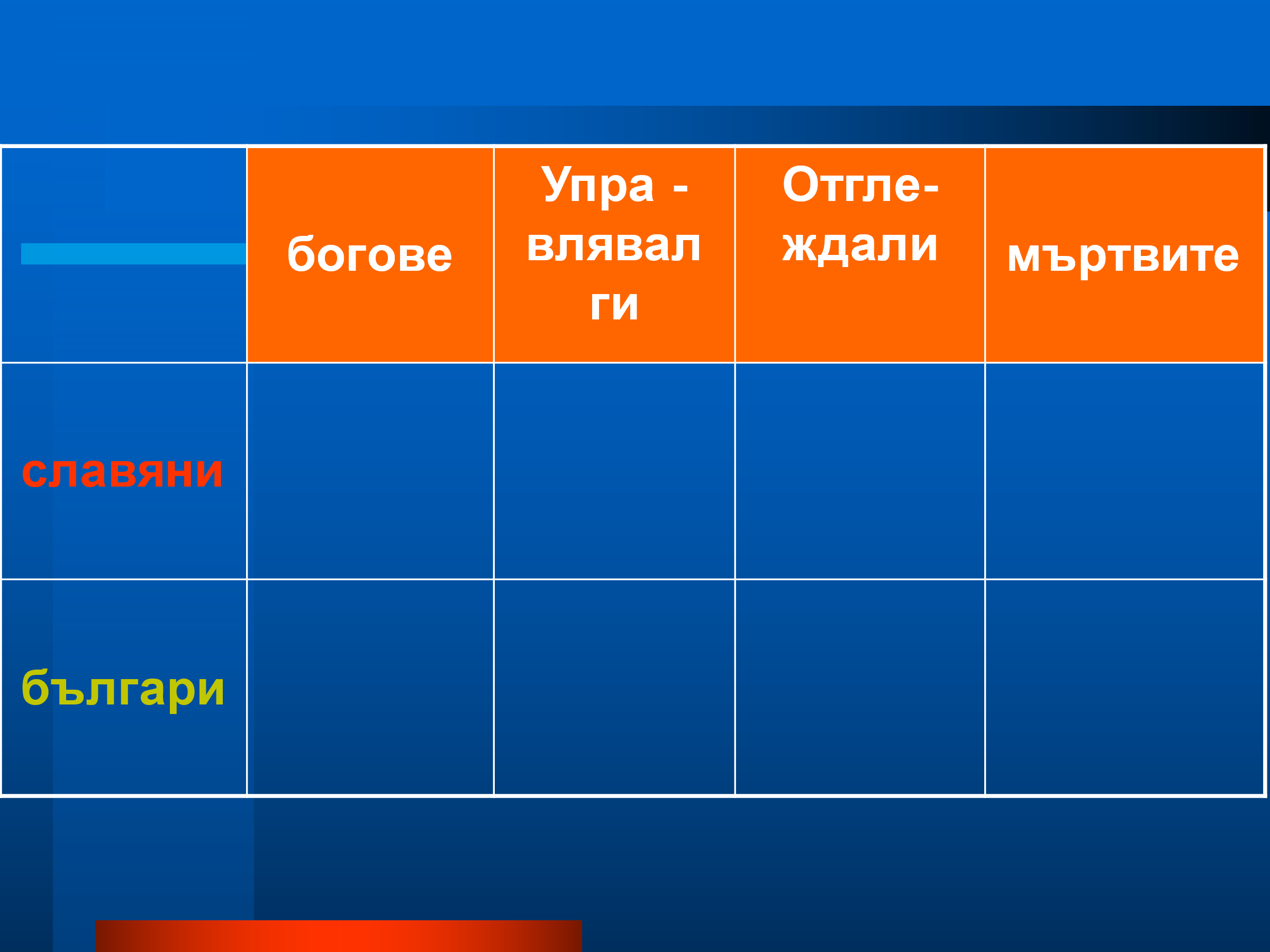 